’Tis the gift to be simple      Hymnal 1982 no. 554          Melody: Simple Gifts       Irregular metre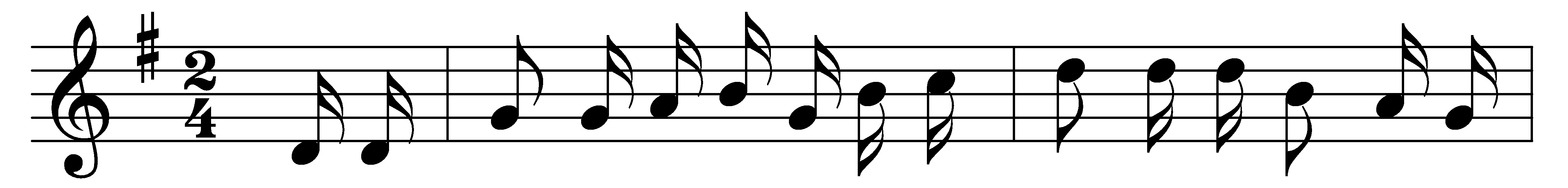 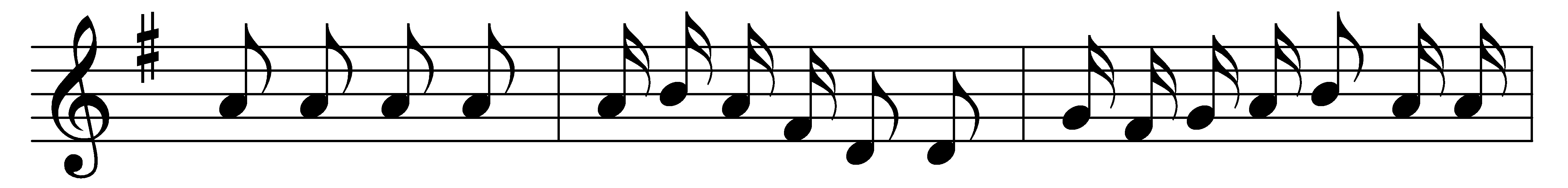 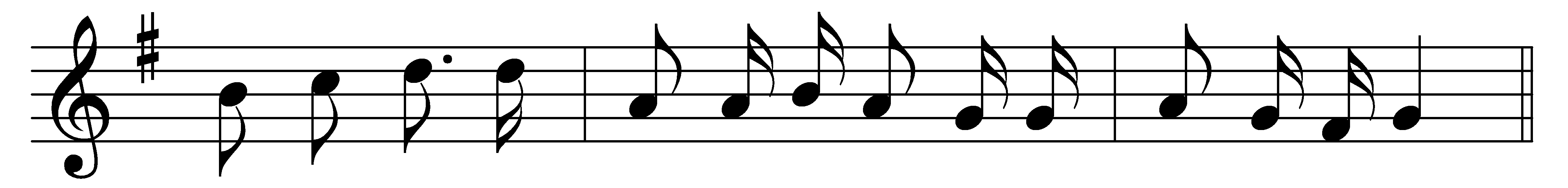 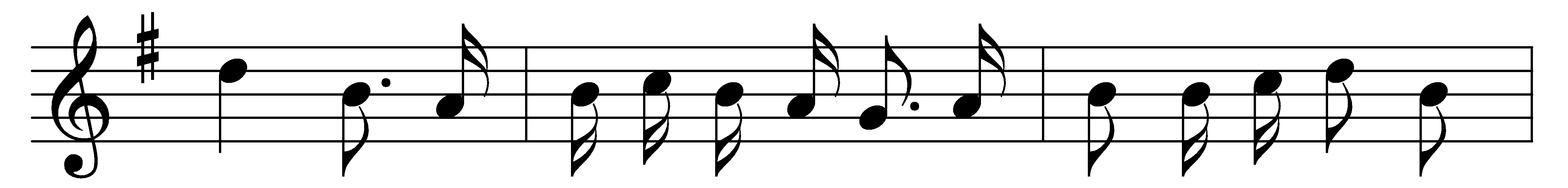 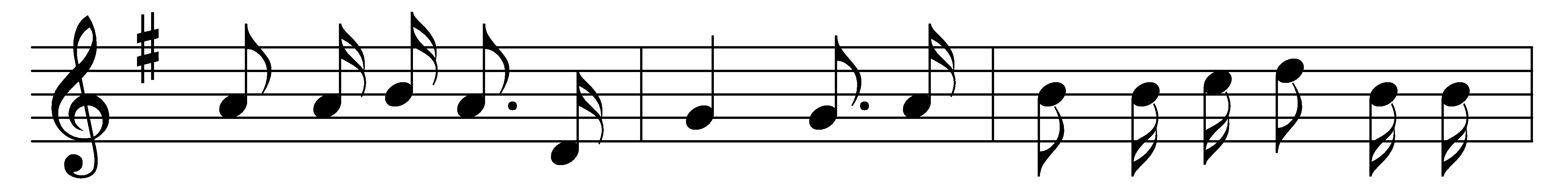 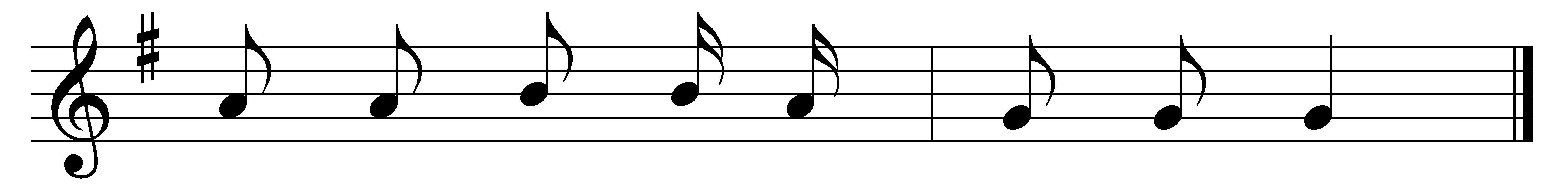 ’Tis the gift to be simple,’tis the gift to be free,’tis the gift to come downwhere we ought to be,and when we find ourselves in the place just right,’twill be in the valley of love and delight.When true simplicity is gainedto bow and to bend we shan’t be ashamed,to turn, turn, will be our delighttill by turning, turning we come round right.Words: Shaker song, 18th centuryMusic: Attributed to Joseph Brackett (1797-1882)